Мягкие игрушки (Мягкая игрушка "1Toy" , Мягкая игрушка Fancy, Мягкая игрушка "Lava" , Мягкая игрушка из Смоленска, Мягкая игрушка из Белоруссии)Мягкая игрушка "1Toy"Мягкая игрушка FancyМягкая игрушка "Lava"Мягкая игрушка из СмоленскаМягкая игрушка из БелоруссииАртикулТоварФотографияЦена  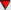 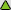 КВ059-172Мышь с сердцем мал. (4 цвета) 059/172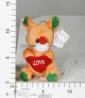 19.22 руб.
Категория*: 3Цена за штукуМТ305036Хрюшка малая 1в. 305036/480шт/12шт.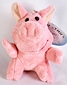 25.49 руб.
Категория*: 3Цена за штукуМТ051858Подушка с розой 1в. 05-1858 90/6шт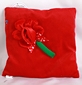 73.14 руб.
Категория*: 3Цена за штукуКВ938-27Кукла (мальчик, девочка) мал. 24см 938/27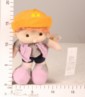 76.96 руб.
Категория*: 3Цена за штукуКВ052-223-2Игрушка мягкая Подставка для ручек с игрушкой Звери мал. 8,5см в ассорт. 052/223-2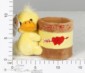 87.11 руб.
Категория*: 3Цена за штукуКВ006-355Ангел и дьявол мал. 16см 006/355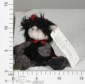 88.27 руб.
Категория*: 3Цена за штукуКВ938-199Лев с бол. глазами мал. 15см 938/199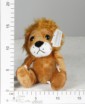 95.02 руб.
Категория*: 3Цена за штукуКВ052-206-1Собака мал. (2 цвета, лежит) 15см 052/206-1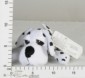 96.18 руб.
Категория*: 3Цена за штукуКВ837-93Медведь с пуговицей с мехом мал. (сидит) 12см 837/93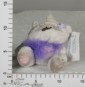 98.43 руб.
Категория*: 3Цена за штукуКВ052-390Игр.мягк.брелок Человек-паук 15см 052/390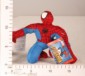 99.59 руб.
Категория*: 3Цена за штукуКВ052-728Медведь в кофте велюр.№5 14см 052/728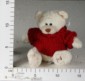 101.84 руб.
Категория*: 3Цена за штукуКВ052-507-1Игрушка мягкая Кошелек Мордочка мал. 11см 052/507-1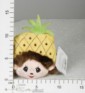 103.00 руб.
Категория*: 3Цена за штукуКВ099-229Звери велюр. мал. (11 видов) 22см 099/229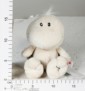 103.00 руб.
Категория*: 3Цена за штукуКВ938-4Медведь мал.в ассорт.18см 938/4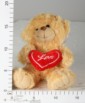 105.25 руб.
Категория*: 3Цена за штукуМТ209019-1Белка 209019-1/228шт/6шт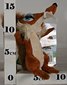 107.96 руб.
Категория*: 3Цена за штукуМТ209061Динозавр 209061/180шт/6шт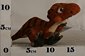 112.46 руб.
Категория*: 3Цена за штукуКВ001-535Собака средн.(4 вид, сидит) 21см 001/535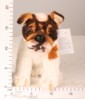 116.25 руб.
Категория*: 3Цена за штукуКВ052-940-1Кошка с поднятым хвостом мал.23см 052/940-1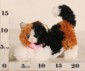 117.65 руб.
Категория*: 3Цена за штукуКВ052-35Медведь с сердцем с заплатками мал.16см 052/35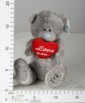 121.06 руб.
Категория*: 3Цена за штукуКВ052-097Медведь в ассортименте 16см 052/097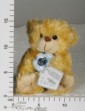 121.06 руб.
Категория*: 3Цена за штукуКВ837-96Медведь с пуговицей в одежде 12см 837/96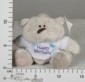 123.30 руб.
Категория*: 3Цена за штукуКВ052-206Собака с большими глазами мал.(лежит) 21см 052/206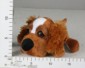 125.63 руб.
Категория*: 3Цена за штукуКВ837-95Медведь с пуговицей с сердцем мал. (сидит) 17см 837/95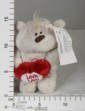 125.63 руб.
Категория*: 3Цена за штукуКВ099-160Человек синий мал.20см 099/160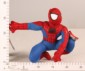 126.71 руб.
Категория*: 3Цена за штукуКВ099-251Ёжик с сердцем 14см 099/251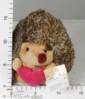 126.71 руб.
Категория*: 3Цена за штукуКВ837-77Медведь с табличкой мал. (стоит) 17см 837/77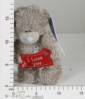 126.71 руб.
Категория*: 3Цена за штукуКВ099-147Кот аромат. мал. 25см 099/147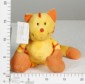 131.29 руб.
Категория*: 3Цена за штукуКВ064-170Божья коровка мал.(4 цв.) 20см 064/170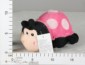 133.53 руб.
Категория*: 3Цена за штукуКВ837-76Медведь в кофте мал. (стоит) 17см 837/76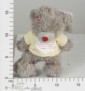 133.53 руб.
Категория*: 3Цена за штукуКВ029-10Кукла в платье мал.муз.(6вид.) 22см 029/10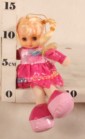 136.94 руб.
Категория*: 3Цена за штукАртикулТоварФотографияЦена  КВ029-9Кукла в платье муз.(6 цв.) 22см 029/9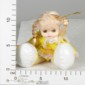 136.94 руб.
Категория*: 3Цена за штукуКВ837-26Медведь с поцелуем серый/коричневый №6 18см 837/26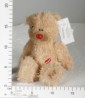 136.94 руб.
Категория*: 3Цена за штукуКВ052-727Медведь в кофте велюр.№4 18см 052/727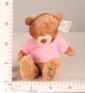 140.28 руб.
Категория*: 3Цена за штукуКВ099-248-2Медведь в шарфе мал.. 27см 099/248-2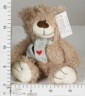 144.85 руб.
Категория*: 3Цена за штукуКВ006-31Рюкзак Звери с бантом 26см 006/31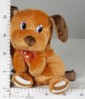 149.34 руб.
Категория*: 3Цена за штукуКВ052-937Медведь с розовым бантом мал.25см 052/937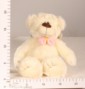 151.59 руб.
Категория*: 3Цена за штукуКВ011-56Медведь с воздушным шаром в форме сердца мал. (3 цвета) 16см 011/56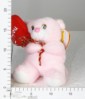 151.59 руб.
Категория*: 3Цена за штукуТНГ0212Игрушка мягкая с аксессуарами Shnookies 6шт. в ассорт.(4,5*10*15см) 0212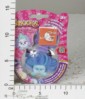 155.68 руб.
Категория*: 4Цена за штукуКВ001-638Звери с бамбушками мал. 26см 001/638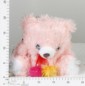 160.66 руб.
Категория*: 3Цена за штукуКВ001-636Улитка с бусами 17см 001/636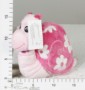 167.48 руб.
Категория*: 3Цена за штукуКВ837-72Собака в ошейнике мал. 25см 837/72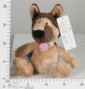 167.48 руб.
Категория*: 3Цена за штукуКВ041-3Кот с бантом муз. 23см 041/3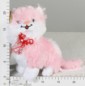 168.56 руб.
Категория*: 3Цена за штукуКВ043-24Звери с шарфом муз. (3 вида) 24см 043/24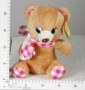 170.89 руб.
Категория*: 3Цена за штукуКВ099-270-2Собака белая с розовым бантом на голове мал. 23см 099/270-2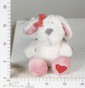 174.22 руб.
Категория*: 3Цена за штукуКВ029-3Кукла в платье муз.(6вид.) 25см 029/3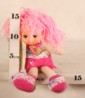 175.38 руб.
Категория*: 3Цена за штукуКВ029-4Кукла в платье с бантом муз. (6 цветов) 25см 029/4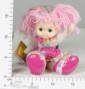 178.79 руб.
Категория*: 3Цена за штукуКВ099-249-2Кошка с вышитым сердцем мал. 23см 099/249-2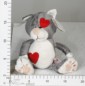 179.88 руб.
Категория*: 3Цена за штукуКВ052-717Бегемот бол. 25см 052/717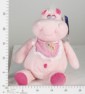 179.88 руб.
Категория*: 3Цена за штукуКВ052-527Собака мал.(лежит) 20см 052/527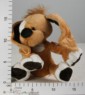 181.04 руб.
Категория*: 3Цена за штукуКВ938-228Игрушка мягкая Сумочка прямоугольная мал. в ассорт. 20х12см 938/228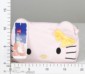 182.20 руб.
Категория*: 3Цена за штукуКВ052-302-1Медведь с сердцем белый мал. №4 20см.052/302-1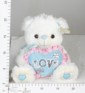 187.86 руб.
Категория*: 3Цена за штукуКВ052-084-1Кошка с бол.глазами (сидит) 20см 052/084-1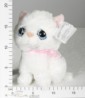 195.77 руб.
Категория*: 3Цена за штукуКВ099-260-1Белка с орехом мал. 18см 099/260-1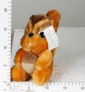 202.51 руб.
Категория*: 3Цена за штукуКВ099-250Медведь в кофте I love you 30см 099/250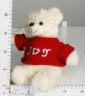 203.67 руб.
Категория*: 3Цена за штукуКВ938-696Медведь коричневый (4 вида) 35см 938/696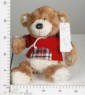 203.67 руб.
Категория*: 3Цена за штукуКВ052-404Медведь с голубым шарфом мал. (сидит) 23см 052/404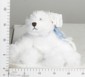 207.08 руб.
Категория*: 3Цена за штукуКВ014-154Лиса муз.мал.(2 цвета,сидит) 23см.014/154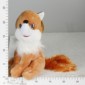 209.33 руб.
Категория*: 3Цена за штукуКВ052-35-1Медведь с сердцем с заплатками бол.20см 052/35-1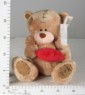 210.49 руб.
Категория*: 3Цена за штукуКВ052-147-2Медведь в вязанной кофте №4 23см 052/147-2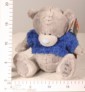 210.49 руб.
Категория*: 3Цена за штукуКВ029-37Кукла в платье с рисунком муз.(6 цв.) 32см 029/37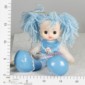 214.99 руб.
Категория*: 3Цена за штукуАртикулТоварФотографияЦена  КВ029-34Кукла в платье муз.(6 цв.) 32см 029/34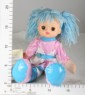 218.40 руб.
Категория*: 3Цена за штукуКВ029-30Кукла в платье с бантом муз.(6 цв.) 32см 029/30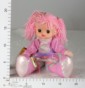 218.40 руб.
Категория*: 3Цена за штукуКВ029-31Кукла в платье с пуговицами муз.(6 цв.) 32см 029/31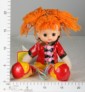 218.40 руб.
Категория*: 3Цена за штукуКВ052-51Обезьяна с длинным хвостом 22см 052/51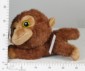 220.64 руб.
Категория*: 3Цена за штукуКВ029-38Кукла в платье муз.(6 цв.) 32см 029/38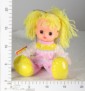 221.81 руб.
Категория*: 3Цена за штукуКВ029-28Кукла в платье с тесьмой муз.(6 цв.) 32см 029/28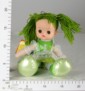 221.81 руб.
Категория*: 3Цена за штукуКВ029-32Кукла в платье муз.(6 цв.) 32см 029/32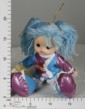 221.81 руб.
Категория*: 3Цена за штукуКВ099-257Кошка с вышивкой Фрукт мал. 25см 099/257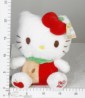 227.46 руб.
Категория*: 3Цена за штукуНИ93412Медведь серый с сердцем 25см 93412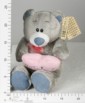 229.50 руб.
Категория*: 4Цена за штукуКВ001-628Медведь белый с полосатым бантом мал. 28см 001/628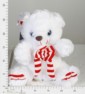 231.96 руб.
Категория*: 3Цена за штукуКВ938-69Собака кудрявая мал.(лежит) 35см. 938/69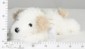 234.21 руб.
Категория*: 3Цена за штукуКВ015-18Кукла в джинсах и куртке муз.(2цв.) 30см 015/18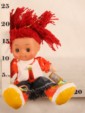 235.37 руб.
Категория*: 3Цена за штукуКВ006-273Рюкзак Звери 25см 006/273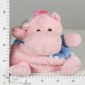 236.45 руб.
Категория*: 3Цена за штукуКВ091-522Медведь муз. бол. (3 цвета) 25см 091/522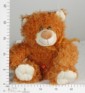 236.45 руб.
Категория*: 3Цена за штукуКВ015-27Кукла в одежде муз.(3цв.) 30см 015/27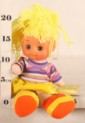 238.78 руб.
Категория*: 3Цена за штукуКВ015-24Кукла в джинсах муз.(3цв.) 32см 015/24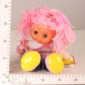 238.78 руб.
Категория*: 3Цена за штукуКВ015-22Кукла в юбке и полосатой кофте муз.(3цв.) 30см 015/22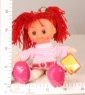 238.78 руб.
Категория*: 3Цена за штукуКВ015-25Кукла в юбке муз. (3 цвета) 30см 015/25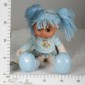 238.78 руб.
Категория*: 3Цена за штукуКВ006-610Рюкзак Звери с карманом (5 видов) 27см 006/610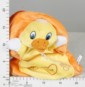 244.44 руб.
Категория*: 3Цена за штукуКВ938-68Кошка,лев с бол.глазами (лежит) 21см.938/68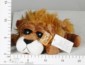 245.52 руб.
Категория*: 3Цена за штукуКВ091-741Обезьяна с бананом муз.(2 цв.) 20см 091/741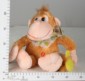 246.68 руб.
Категория*: 3Цена за штукуКВ015-2-1Кукла в платье с аппликацией муз.(4цв.) 32см 015/2-1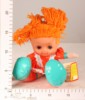 248.93 руб.
Категория*: 3Цена за штукуКВ092-340Собака с бантом муз. 19см 092/340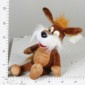 248.93 руб.
Категория*: 3Цена за штукуКВ029-16Кукла в платье и шляпке муз.(6 цв.) 38см 029/16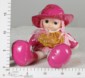 250.09 руб.
Категория*: 3Цена за штукуКВ012-4Игрушка мягкая Рюкзак Звери с завязкой (4 вида) 25см 012/4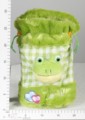 250.09 руб.
Категория*: 3Цена за штукуКВ030-292Звери с бантом (3 вида) 30см 030/292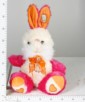 250.09 руб.
Категория*: 3Цена за штукуКВ029-20Кукла в платье и шляпке муз.(6 цв.) 38см 029/20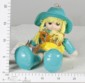 253.43 руб.
Категория*: 3Цена за штукуКВ006-611Рюкзак Ягодка, фрукт 27см 006/611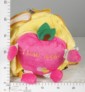 255.75 руб.
Категория*: 3Цена за штукуНИ93423Медведь серый с сердцем 22см, муз. 93423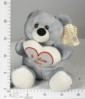 255.99 руб.
Категория*: 4Цена за штукуКВ052-704Медведь кудрявый в кофте №6 23см 052/704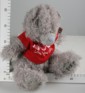 256.84 руб.
Категория*: 3Цена за штукуАртикулТоварФотографияЦена  КВ092-235Медведь в одежде муз. (3 цвета) 23см 092/235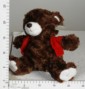 258.00 руб.
Категория*: 3Цена за штукуКВ099-249-1Кошка с вышитым сердцем средн. 35см 099/249-1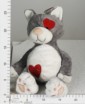 259.08 руб.
Категория*: 3Цена за штукуКВ837-28-2Медведь в шапке № 3 (стоит) 28см 837/28-2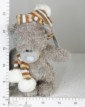 259.08 руб.
Категория*: 3Цена за штукуКВ092-268Панда с цветком мал. муз. 24см 092/268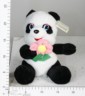 259.08 руб.
Категория*: 3Цена за штукуКВ029-11Кукла в брючном костюме муз.(6 цв.) 35см 029/11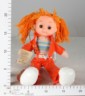 267.07 руб.
Категория*: 3Цена за штукуКВ099-271Игрушка мягкая Рюкзак Спонджбоб бол. 30см 099/271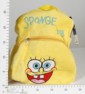 267.07 руб.
Категория*: 3Цена за штукуКВ092-341Собака с бантом муз. (сидит) 26см 092/341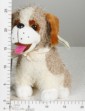 268.15 руб.
Категория*: 3Цена за штукуКВ052-302Медведь с сердцем белый мал. №3 25см.052/302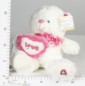 271.56 руб.
Категория*: 3Цена за штукуКВ015-1-5Кукла в брючном костюме в горошек муз.(4вид.) 36см 015/1-5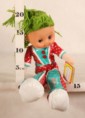 274.97 руб.
Категория*: 3Цена за штукуКВ837-13-4Медведь в одежде № 5 21см 837/13-4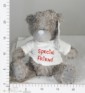 280.16 руб.
Категория*: 3Цена за штукуКВ052-513-1Медведь с заплатками (мальчик, девочка) мал.052/513-1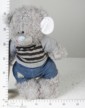 281.71 руб.
Категория*: 3Цена за штукуКВ029-14Кукла в платье с буквами и сапогах муз.(4 цв.) 40см 029/14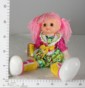 282.88 руб.
Категория*: 3Цена за штукуКВ092-448Собака мал. (3 цвета) 20см 092/448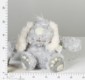 282.88 руб.
Категория*: 3Цена за штукуКВ006-271Рюкзак Звери в платье (3 вида) 006/271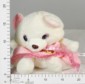 287.37 руб.
Категория*: 3Цена за штукуКВ052-618Медведь коричневый с шарфом №5 25см 052/618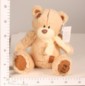 291.94 руб.
Категория*: 3Цена за штукуКВ052-563Медведь с розовым бантом средн.35см 052/563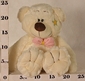 293.03 руб.
Категория*: 3Цена за штукуКВ052-3Кот аромат. бол. 36см 052/3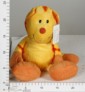 293.03 руб.
Категория*: 3Цена за штукуКВ052-064-2Медведь в кофте (блестящая травка) № 6 23см 052/064-2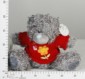 293.03 руб.
Категория*: 3Цена за штукуВ6807ВИгрушка мягкая Собачка с чипом в/п 20 см 6807В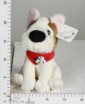 301.17 руб.
Категория*: 4Цена за штукуВ6828ВИгрушка мягкая Медведь с чипом в/п 31 см 6828В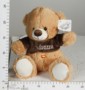 301.17 руб.
Категория*: 4Цена за штукуВ6810ВИгрушка мягкая Собачка с чипом в/п 20 см 6810В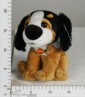 301.90 руб.
Категория*: 4Цена за штукуТ55169sochi2014.ru мягк.Белый мишка с шарфом 20см, бирка Т55169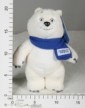 302.02 руб.
Категория*: 4Цена за штукуКВ001-609-2Собака в платье мал. (лежит) 45см 001/609-2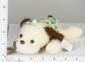 302.10 руб.
Категория*: 3Цена за штукуКВ837-24Медведь с поцелуем серый/коричневый №4 30см.837/24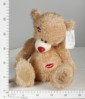 304.34 руб.
Категория*: 3Цена за штукуКВ052-924Медведь с магнитом №3 30см.052/924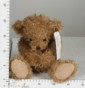 305.51 руб.
Категория*: 3Цена за штукуКВ092-345Лев муз. мал. 19см 092/345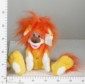 311.16 руб.
Категория*: 3Цена за штукуВ6804ВИгрушка мягкая Собачка с чипом в/п 21 см 6804В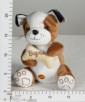 311.87 руб.
Категория*: 4Цена за штукуКВ052-078-1Медведь в комбинезоне с капюшоном мал.32см.052/078-1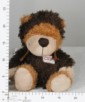 319.07 руб.
Категория*: 3Цена за штукуВ6803ВИгрушка мягкая Собачка с чипом в/п 19см 6803В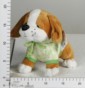 325.88 руб.
Категория*: 4Цена за штукуТНГ0201Игрушка мягкая с аксессуарами Shnooks 6шт. в ассорт.(26,5*2,8*29,3см) 0201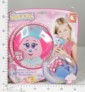 331.52 руб.
Категория*: 4Цена за штукуАртикулТоварФотографияЦена  КВ099-272-1Игрушка мягкая Рюкзак Спонджбоб с боковыми карманами 30см 099/272-1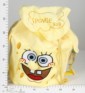 348.52 руб.
Категория*: 3Цена за штукуВ6826ВИгрушка мягкая Медведь с чипом в/п 26 см 6826В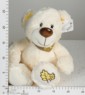 350.62 руб.
Категория*: 4Цена за штукуКВ006-528Поезд средн.28см 006/528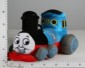 350.77 руб.
Категория*: 3Цена за штукуКВ08-331Медведь с блестящим сердцем мал. 29см 08/331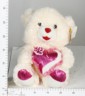 350.77 руб.
Категория*: 3Цена за штукуКВ032-3Игрушка мягкая Сумка с вышивкой (8 видов) 32см.032/3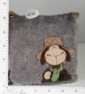 371.15 руб.
Категория*: 3Цена за штукуКВ052-373Меведь с красным шарфом №2 (лежит) 50см 052/373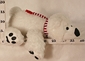 375.64 руб.
Категория*: 3Цена за штукуКВ052-172-1Медведь с сердцем белый № 2 35см 052/172-1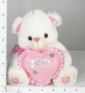 383.55 руб.
Категория*: 3Цена за штукуКВ938-69-1Собака кудрявая бол.(лежит) 45см. 938/69-1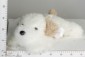 394.86 руб.
Категория*: 3Цена за штукуКВ052-923Медведь с магнитом средн.40см 052/923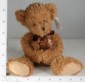 397.19 руб.
Категория*: 3Цена за штукуКВ837-28-1Медведь в шапке № 2 (стоит) 40см 837/28-1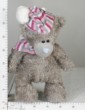 397.19 руб.
Категория*: 3Цена за штукуКВ099-249Кошка с вышитым сердцем бол. 45см 099/249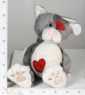 399.44 руб.
Категория*: 3Цена за штукуКВ041-1-1Кошка яркая мал. (лежит) 42см 041/1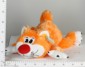 401.68 руб.
Категория*: 3Цена за штукуКВ052-670Медведь кудрявый в кофте №3 35см 052/670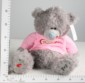 408.50 руб.
Категория*: 3Цена за штукуВ6835ВИгрушка мягкая Медведь с чипом в/п 30 см 6835В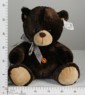 410.04 руб.
Категория*: 4Цена за штукуКВ086-6Тигр 24см 086/6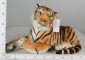 417.49 руб.
Категория*: 3Цена за штукуКВ052-426-1Медведь с надписью Love на ноге № 4 32см 052/426-1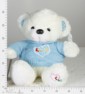 417.49 руб.
Категория*: 3Цена за штукуКВ052-915Медведь кудрявый в шарфе с сумкой №5 30см 052/915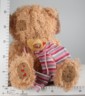 418.66 руб.
Категория*: 3Цена за штукуКВ938-52Заяц с шарфом мал.43см.938/52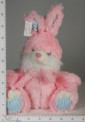 433.38 руб.
Категория*: 3Цена за штукуХС15564Мягкая игрушка Джорж, озвуч. 15564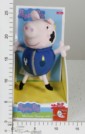 445.77 руб.
Категория*: 3Цена за штукуКВ938-42Медведь с конфетой мал. 45см.938/42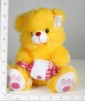 450.35 руб.
Категория*: 3Цена за штукуКВ001-585Звери с вышивкой I love you мал. (2 вида) 45см 001/585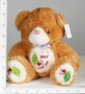 450.35 руб.
Категория*: 3Цена за штукуКВ837-36Медведь с заплатками в кофте № 5 (грубый мех) 30см 837/36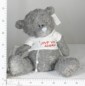 453.76 руб.
Категория*: 3Цена за штукуКВ938-231Овечка (мальчик, девочка) средн. 40см 938/231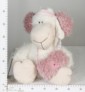 465.08 руб.
Категория*: 3Цена за штукуКВ938-98Медведь с бантом №4 (на животе следы) 45см 938/98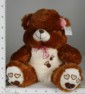 467.33 руб.
Категория*: 3Цена за штукуКВ001-627-1Собака с капроновым бантом средн. 50см 001/627-1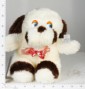 467.33 руб.
Категория*: 3Цена за штукуКВ938-45Медведь с сердцем с вышивкой мал.45см.938/45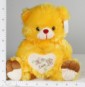 469.57 руб.
Категория*: 3Цена за штукуКВ052-517Медведь с шарфом №4 32см.052/517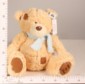 474.07 руб.
Категория*: 3Цена за штукуКВ938-746Медведь с темным клетчатым бантом № 4 45см 938/746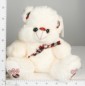 478.64 руб.
Категория*: 3Цена за штукуКВ006-64Собака с серыми ушами мал. 45см 006/64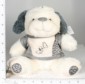 488.79 руб.
Категория*: 3Цена за штукуВ5525Игрушка мягкая в ассорт., танцует и поет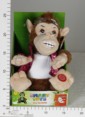 489.43 руб.
Категория*: 4Цена за штукАртикулТоварФотографияЦена  КВ052-59Медведь с капроновым бантом средн.50см 052/59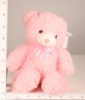 494.45 руб.
Категория*: 3Цена за штукуКВ052-562Медведь с розовым бантом бол.50см 052/562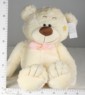 497.86 руб.
Категория*: 3Цена за штукуКВ006-168Подушка - одеяло 35см 006/168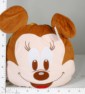 500.11 руб.
Категория*: 3Цена за штукуВ5521Игрушка мягкая в ассорт., танцует и поет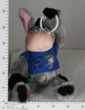 512.01 руб.
Категория*: 4Цена за штукуВ5519Игрушка мягкая Обезьянка танцует и поет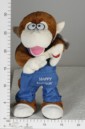 521.74 руб.
Категория*: 4Цена за штукуВ5238ВСобака на бат. Музыкальная,танцует, дистанционное упраление(вперед, стоп) 5238В (24шт)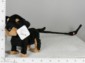 535.89 руб.
Категория*: 4Цена за штукуКВ092-44Медведь в одежде (мальчик, девочка) 38см 092/44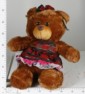 544.28 руб.
Категория*: 3Цена за штукуКВ092-239Звери с бантом (2 вида) 38см 092/239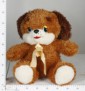 557.85 руб.
Категория*: 3Цена за штукуКВ070-7Медведь, заяц с бантом 50см 070/7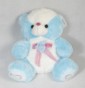 565.75 руб.
Категория*: 3Цена за штукуКВ006-604Собака белая мал. 55см 006/604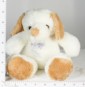 565.75 руб.
Категория*: 3Цена за штукуКВ092-381Медведь с бантом (2 цвета) 40см 092/381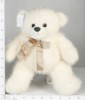 572.57 руб.
Категория*: 3Цена за штукуКВ092-271Звери с бантом (3 вида) 38см 092/271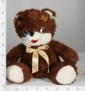 572.57 руб.
Категория*: 3Цена за штукуКВ052-172Медведь с сердцем белый № 1 45см 052/172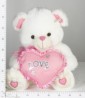 578.23 руб.
Категория*: 3Цена за штукуКВ006-608Медведь с длинным ворсом мал. 40см 006/608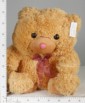 579.31 руб.
Категория*: 3Цена за штукуКВ052-096-1Рюкзак Машина средн. 42см 052/096-1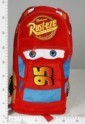 588.38 руб.
Категория*: 3Цена за штукуХС15572Мягкая игрушка Волшебное превращение, в асc 15572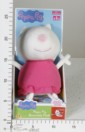 590.13 руб.
Категория*: 3Цена за штуку44508ДМяг.игр.со стихами РЫЖИЙ ЛЕВ 44508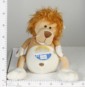 594.53 руб.
Категория*: 4Цена за штукуКВ001-495Собака 34см (сидит) 001/495 в асс.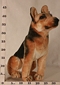 598.53 руб.
Категория*: 3Цена за штукуКВ057-9Медведь с сердцем с вышитыми сердцами бол. (2 цвета) 55см 057/9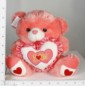 613.26 руб.
Категория*: 3Цена за штукуВ25870ВИгрушка мягкая Единорог на бат., поет песенку, светится рог, в/к, 30 см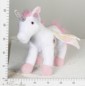 615.61 руб.
Категория*: 4Цена за штукуКВ092-310Собака, медведь с цветком 39см 092/310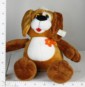 617.83 руб.
Категория*: 3Цена за штукуКВ052-064Медведь в кофте (блестящая травка) № 4 35см 052/064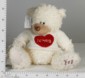 622.33 руб.
Категория*: 3Цена за штукуКВ938-90Медведь с бантом (3цв.) №3 50см 938/90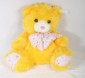 626.82 руб.
Категория*: 3Цена за штукуВ1111S-2Игрушка мягкая на бат. обезьяна черная (горилла) 5628B/FM1111S-2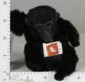 634.07 руб.
Категория*: 4Цена за штукуВ1111S-4Игрушка мягкая на бат. кот серый 5628B/FM1111S-4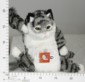 634.07 руб.
Категория*: 4Цена за штукуВ1111S-3Игрушка мягкая на бат. собака коричневая 5628B/FM1111S-3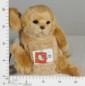 634.07 руб.
Категория*: 4Цена за штукуКВ052-266Медведь кудрявый в кофте №4 40см 052/266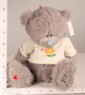 646.12 руб.
Категория*: 3Цена за штукуКВ067-12Медведь с сердцем с бантом на голове средн. 45см 067/12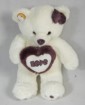 659.68 руб.
Категория*: 3Цена за штукуКВ092-306Слон с мал. сердцем (2 цвета) 39см 092/306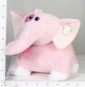 671.00 руб.
Категория*: 3Цена за штукуКВ938-12-1Медведь с вышитыми лапами №3 50см 938/12-1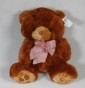 685.72 руб.
Категория*: 3Цена за штукуАртикулТоварФотографияЦена  КВ001-71Собака мал. 55см 001/71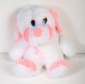 701.53 руб.
Категория*: 3Цена за штукуКВ006-644Медведь со звездой на груди мал. 65см 006/644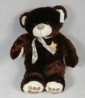 701.53 руб.
Категория*: 3Цена за штукуКВ001-616-1Медведь с бантом темно-зеленый мал. 65см 001/616-1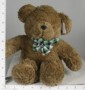 703.78 руб.
Категория*: 3Цена за штукуКВ052-096-2Рюкзак Машина бол. 50см 052/096-2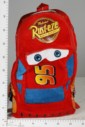 706.03 руб.
Категория*: 3Цена за штукуТНГ0203Игрушка мягкая 20см Shnooks Big 6шт. в ассорт.(4,5*10*15см) 0203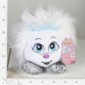 711.20 руб.
Категория*: 4Цена за штукуВ6694Собака на бат. ходит и поет, на мягком поводке в ассорт.6694 (24шт)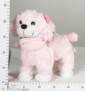 722.64 руб.
Категория*: 4Цена за штукуКВ938-34Медведь с сердцем светлый средн.50см.938/34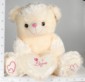 723.00 руб.
Категория*: 3Цена за штукуВ6693Собака на бат. ходит и поет,на мягком поводке 6693 (24шт)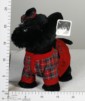 724.48 руб.
Категория*: 4Цена за штукуКВ001-407-2Медведь с вышивкой Angel Babyсредн.60см 001/407-2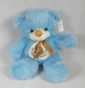 760.35 руб.
Категория*: 3Цена за штукуКВ006-607Медведь с длинным ворсом средн. 50см 006/607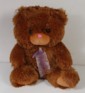 793.21 руб.
Категория*: 3Цена за штукуКВ938-12Медведь с вышитыми лапами №2 55см 938/12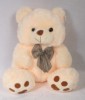 841.81 руб.
Категория*: 3Цена за штукуКВ001-611Медведь с полосатым бантом 70см 001/611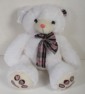 844.13 руб.
Категория*: 3Цена за штукуКВ092-295Звери со слюнявчиком бол. (3 вида) 48см 092/295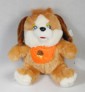 848.63 руб.
Категория*: 3Цена за штукуХС18010Мягкая игрушка Птичка-подушка,45см,со зв.,в асс. 18010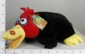 900.80 руб.
Категория*: 3Цена за штукуКВ938-47Медведь с вышивкой You Love на лапах № 2 65см 938/47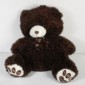 923.34 руб.
Категория*: 3Цена за штукуКВ837-34Медведь с заплатками с шарфом № 3 (грубый мех) 45см 837/34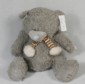 930.08 руб.
Категория*: 3Цена за штукуХС18009Мягкая игрушка Большая птичка,30см,со зв.,в асс. 18009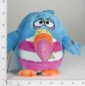 940.97 руб.
Категория*: 3Цена за штукуКВ938-71Собака с вышивкой бол.(лежит) 70см.938/71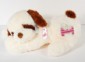 979.91 руб.
Категория*: 3Цена за штукуКВ001-380Медведь в платье с надписью Dream 55см 001/380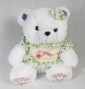 990.06 руб.
Категория*: 3Цена за штукуКВ052-38-1Медведь в вязанной кофте средн.75см 052/38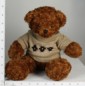 1043.23 руб.
Категория*: 3Цена за штукуКВ006-643Медведь со звездой на груди средн. 85см 006/643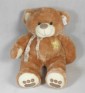 1046.64 руб.
Категория*: 3Цена за штукуКВ099-274Собака бол. (сидит) 50см 099/274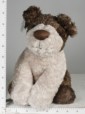 1051.13 руб.
Категория*: 3Цена за штукуКВ001-490Собака 68 см (лежит) 001/490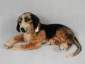 1165.45 руб.
Категория*: 3Цена за штукуКВ001-407Медведь с вышивкой Angel Babyбол.70см 001/407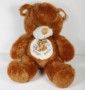 1173.35 руб.
Категория*: 3Цена за штукуКВ938-745Медведь с темным клетчатым бантом № 3 65см 938/745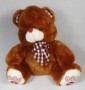 1180.17 руб.
Категория*: 3Цена за штукуКВ086-23Леопард 68см 086/23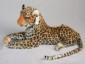 1229.93 руб.
Категория*: 3Цена за штукуКВ086-13Тигр белый 68см 086/13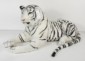 1250.31 руб.
Категория*: 3Цена за штукуКВ006-606Медведь корич./белый бол.65см 006/606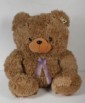 1329.51 руб.
Категория*: 3Цена за штукуКВ938-100Медведь с сердцем (3 цвета) № 1 85см 938/100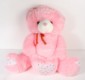 1468.70 руб.
Категория*: 3Цена за штукуКВ092-328Лев средн. 60см 092/328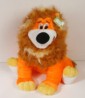 1534.35 руб.
Категория*: 3Цена за штукуАртикулТоварФотографияЦена  КВ052-946Медведь кудрявый с цветком № 2 60см 052/946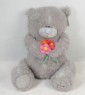 1545.66 руб.
Категория*: 3Цена за штукуКВ086-2Тигр 96см 086/2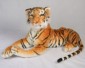 1672.37 руб.
Категория*: 3Цена за штукуКВ075-8Звери с сердцем бол. (3 вида) 85см 075/8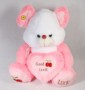 2362.59 руб.
Категория*: 3Цена за штукуКВ837-32-1Медведь с заплатками с шарфом № 1 (грубый мех) 80см 837/32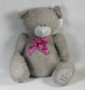 2872.85 руб.
Категория*: 3Цена за штукуАртикулТоварФотографияЦена  Т503151toy мяг.магнит мишка Рос.флаг руки,ноги двигаются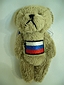 38.30 руб.
Категория*: 4Цена за штукуТ503481toy мяг.липучка на стекло мишка в футб.Росс.флаг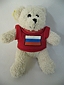 54.21 руб.
Категория*: 4Цена за штукуТ503391toy мяг.мишка полярн.в свитере флаг Россия 13см 2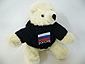 67.76 руб.
Категория*: 4Цена за штукуТ508831toy плюш люкс Жираф сидячий,рыжий 21см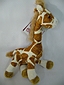 95.16 руб.
Категория*: 4Цена за штукуТ503401toy мяг.мишка полярн.в свитере флаг Россия 16см 2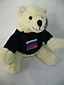 98.99 руб.
Категория*: 4Цена за штукуТ508821toy плюш люкс Жираф сидячий,рыжий 28см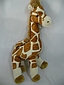 139.35 руб.
Категория*: 4Цена за штукуТ508891toy плюш люкс Лайка лежачая,серая в комбинезоне н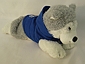 170.28 руб.
Категория*: 4Цена за штукуТ508811toy плюш люкс Жираф сидячий,рыжий 35см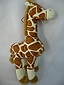 186.48 руб.
Категория*: 4Цена за штукуТ55173sochi2014.ru мягк.Зайка с бантом 20см,бирка Т55173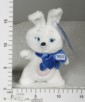 302.02 руб.
Категория*: 4Цена за штукуТ55174sochi2014.ru мягк.Зайка с бантом 25см,бирка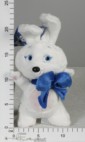 375.70 руб.
Категория*: 4Цена за штукуТ55346sochi2014.ru мягк.Зайка с бантом 25см,бирка Т55346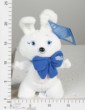 375.70 руб.
Категория*: 4Цена за штукуТ55170sochi2014.ru мягк.Белый Мишка с шарфом 25см,бирка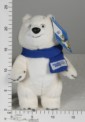 408.44 руб.
Категория*: 4Цена за штукуТ55342sochi2014.ru мягк.Белый Мишка с шарфом 25см,бирка Т55342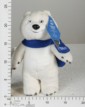 408.44 руб.
Категория*: 4Цена за штукуТ55176sochi2014.ru мягк.Леопард с поясом 25см,бирка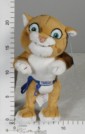 441.18 руб.
Категория*: 4Цена за штукуТ55194sochi2014.ru мягк.Белый Мишка с шарфом 20см,бирка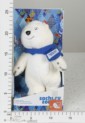 441.18 руб.
Категория*: 4Цена за штукуТ55348sochi2014.ru мягк.Леопард с поясом 23см,бирка Т55348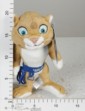 441.18 руб.
Категория*: 4Цена за штукуТ55197sochi2014.ru мягк.Зайка с бантом 20см, кор Т55197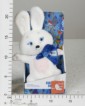 441.18 руб.
Категория*: 4Цена за штукуТ55200sochi2014.ru мягк.Леопард с поясом 23см,бирка Т55200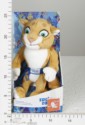 539.41 руб.
Категория*: 4Цена за штукуТ55177sochi2014.ru мягк.Леопард с поясом 28см,бирка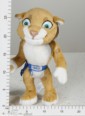 621.25 руб.
Категория*: 4Цена за штукуТ55178sochi2014.ru мягк.Леопард с поясом 36см,бирка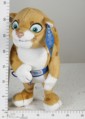 899.56 руб.
Категория*: 4Цена за штукуАртикулТоварФотографияЦена  КР1002ЦВК01/М Мальчик-цветок муз.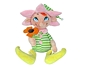 333.89 руб.
Категория*: 3Цена за штукуКР097ЗСК01М Заяц-сказочник муз.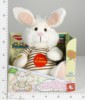 984.35 руб.
Категория*: 3Цена за штукуКР096КТС01М Кот-сказочник муз.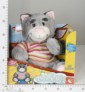 984.35 руб.
Категория*: 3Цена за штукуКР598КУМ01М Кот усатый моряк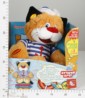 984.35 руб.
Категория*: 3Цена за штукуАртикулТоварФотографияЦена  ЛА8069ВСолнце в кедах муз. 144шк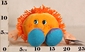 139.92 руб.
Категория*: 3Цена за штукуЛА8691Цветок нежный муз. (180ш/к)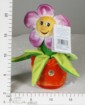 139.92 руб.
Категория*: 3Цена за штукуЛА8065Подсолнух муз. (156ш/к)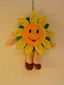 146.27 руб.
Категория*: 3Цена за штукуЛА8069Солнце муз.(144ш/к)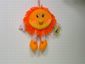 146.27 руб.
Категория*: 3Цена за штукуЛА8398Цветок подвесной двухцветный муз.(180ш/к)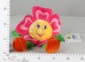 146.27 руб.
Категория*: 3Цена за штукуЛА8673Подсолнух с божьей коровкой муз. (162ш/к)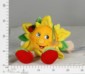 146.27 руб.
Категория*: 3Цена за штукуЛА8230Солнышко с хвостиками муз.(144ш/к.)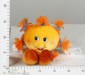 152.61 руб.
Категория*: 3Цена за штукуЛА8546ВМедвежонок Масик белый муз.(132ш/к)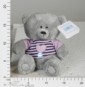 158.96 руб.
Категория*: 3Цена за штукуЛА8546НМедвежонок Масик с вышитыми цветами муз.(132ш/к)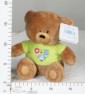 158.96 руб.
Категория*: 3Цена за штукуЛА8733ВМедвежонок Сэмми коричневый с бантом муз. (144ш/к) 8733В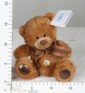 158.96 руб.
Категория*: 3Цена за штукуЛА8546Медвежонок Масик с золотой бабочкой муз.(132ш/к)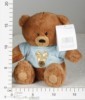 165.30 руб.
Категория*: 3Цена за штукуЛА8594Пчелка малая муз.(126ш/к)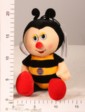 165.30 руб.
Категория*: 3Цена за штукуЛА8546GМедвежонок Масик в маечке с ромашкой муз.(132ш/к)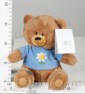 165.30 руб.
Категория*: 3Цена за штукуЛА8533ЕМедведь Берни декоративный муз. (132ш/к)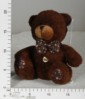 165.30 руб.
Категория*: 3Цена за штукуЛА8546FМедвежонок Масик в маечке с вишнями муз. (132ш/к)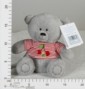 165.30 руб.
Категория*: 3Цена за штукуЛА8546SМедвежонок Масик с бантиком муз.(132ш/к)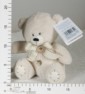 165.30 руб.
Категория*: 3Цена за штукуЛА8546QМедвежонок Масик с вышитыми пятками муз.(132ш/к)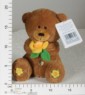 165.30 руб.
Категория*: 3Цена за штукуЛА8546UМедвежонок Масик белый в красной кофточке муз.(132ш/к)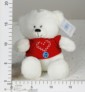 165.30 руб.
Категория*: 3Цена за штукуЛА8533JМедведь Берни с декоративным бантом малый муз. (132ш/к)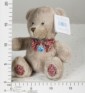 165.30 руб.
Категория*: 3Цена за штукуЛА8546КМедвежонок Масик с блестящим цветком муз.(132ш/к)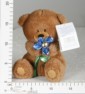 171.63 руб.
Категория*: 3Цена за штукуЛА8546MМедвежонок Масик белый в матроске муз.(132ш/к)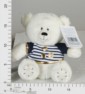 171.63 руб.
Категория*: 3Цена за штукуЛА8546LМедвежонок Масик белый в футболке с вышивкой муз. (132ш/к)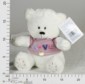 171.63 руб.
Категория*: 3Цена за штукуЛА8546RМедвежонок Масик в свитере с короной муз.(132ш/к)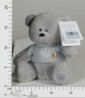 171.63 руб.
Категория*: 3Цена за штукуЛА8533FМедведь Берни в жилетке малый муз.(132ш/к)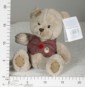 171.63 руб.
Категория*: 3Цена за штукуЛА8733КМедвежонок Сэмми в голубой кофточке муз. (144ш/к)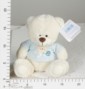 171.63 руб.
Категория*: 3Цена за штукуЛА996Поросенок-малыш муз.(84ш/к)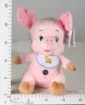 177.98 руб.
Категория*: 3Цена за штукуЛА8595Бабочка малая муз.(126ш/к)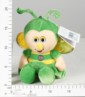 177.98 руб.
Категория*: 3Цена за штукуЛА176ВКошка 2-х цветная мини.муз. (84ш/к)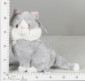 177.98 руб.
Категория*: 3Цена за штукуЛА8669Бегемотик с декоратив. пятками муз. (108ш/к) 8669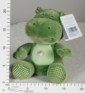 177.98 руб.
Категория*: 3Цена за штукуЛА8733АМедвежонок Сэмми в клетчатых штанишках муз. (144ш/к) 8733А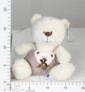 177.98 руб.
Категория*: 3Цена за штукуАртикулТоварФотографияЦена  ЛА8733DМедвежонок Сэмми в свитере с сердечком муз. (144ш/к)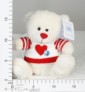 177.98 руб.
Категория*: 3Цена за штукуЛА8733LМедвежонок в розовой кофточке муз. (144ш/к)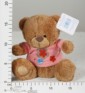 177.98 руб.
Категория*: 3Цена за штукуЛА8733NМедвежонок Сэмми с красной каллой муз. (144ш/к)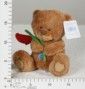 177.98 руб.
Категория*: 3Цена за штукуЛА8690Божья коровка с пуговицами муз. 8690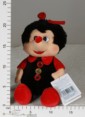 184.32 руб.
Категория*: 3Цена за штукуЛА8623Котёнок в слюнявчике муз. (102ш/к)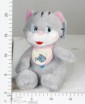 184.32 руб.
Категория*: 3Цена за штукуЛА8733FМедвежонок Сэмми с васильками муз. (144ш/к)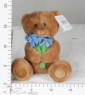 184.32 руб.
Категория*: 3Цена за штукуЛА8677Лисёнок-малыш муз.(102шк) 8677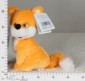 189.05 руб.
Категория*: 3Цена за штукуЛА8733ЕМедвежонок Сэмми с ромашками (144ш/к) 8733Е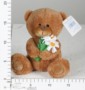 189.05 руб.
Категория*: 3Цена за штукуЛА8245ВЦветик-семицветик муз.(96ш/к)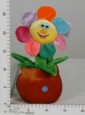 190.67 руб.
Категория*: 3Цена за штукуЛА858АЛошадь малая муз.(96ш/к)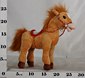 190.67 руб.
Категория*: 3Цена за штукуЛА708ВПони мини муз.(96ш/к.)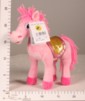 190.67 руб.
Категория*: 3Цена за штукуЛА1020АКотенок сидящий малый муз.(84 ш/к)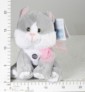 190.67 руб.
Категория*: 3Цена за штукуЛА698ВЛошадка Пэгги малая муз.(96 ш/к)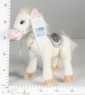 190.67 руб.
Категория*: 3Цена за штукуЛА1054Медведь декоративный мини.муз. (84ш/к)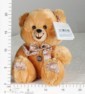 190.67 руб.
Категория*: 3Цена за штукуЛА1054АМедведь декоративный светлый мини.муз.(84ш/к)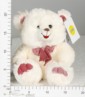 190.67 руб.
Категория*: 3Цена за штукуЛА8733GМедвежонок Сэмми с маками муз. (144ш/к) 8733G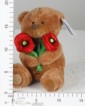 190.67 руб.
Категория*: 3Цена за штукуЛА8225Цветик-семицветик яркий муз.(96ш/к)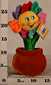 195.55 руб.
Категория*: 3Цена за штукуЛА8072Лягушонок длинноногий муз. (84ш/к)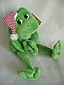 197.01 руб.
Категория*: 3Цена за штукуЛА8496sЗемляника (цветок) муз.(60ш/к)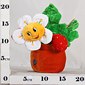 197.01 руб.
Категория*: 3Цена за штукуЛА8704Слоненок с косынкой муз. (96 ш/к)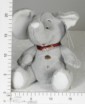 197.01 руб.
Категория*: 3Цена за штукуЛА8692Подсолнух с божьей коровкой в горшке муз. (96ш/к)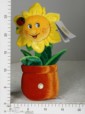 197.01 руб.
Категория*: 3Цена за штукуЛА8742Щенок Бася муз.(90ш/к)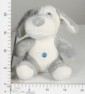 197.01 руб.
Категория*: 3Цена за штукуЛА8462АБожья коровка в штанишках малая муз.(108ш/к)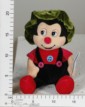 197.01 руб.
Категория*: 3Цена за штукуЛА8206Солнышко с косичкой муз.(66ш/к)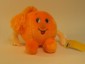 203.36 руб.
Категория*: 3Цена за штукуЛА8516АМедведь коричн.классический малый муз. 78шк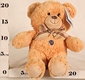 203.36 руб.
Категория*: 3Цена за штукуЛА8615Пудель сидящий муз.(96ш/к)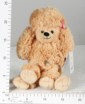 203.36 руб.
Категория*: 3Цена за штукуЛА8681Пудель сиреневый (жёлтый) муз.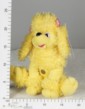 203.36 руб.
Категория*: 3Цена за штукуЛА8679Цветок с резными лепестками муз. (96ш/к)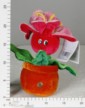 203.36 руб.
Категория*: 3Цена за штукуЛА8631Мишутка розовый (желтый) муз.(72ш/к)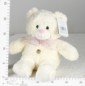 208.56 руб.
Категория*: 3Цена за штукуЛА1088Щенок с бантиком лежащий муз.(72ш/к)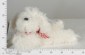 208.56 руб.
Категория*: 3Цена за штукуАртикулТоварФотографияЦена  ЛА624АКукла-пчелка малая муз. (78ш/к)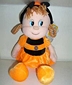 209.69 руб.
Категория*: 3Цена за штукуЛА8576Пудель стоящий муз.(84ш/к)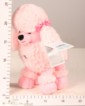 209.69 руб.
Категория*: 3Цена за штукуЛА1110Львенок Вилли муз. (72ш/к)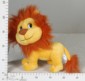 209.69 руб.
Категория*: 3Цена за штукуЛА1147Лошадь черная с попоной муз.(96ш/к)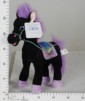 209.69 руб.
Категория*: 3Цена за штукуЛА8762Конь-ковбой сидящий муз.(108ш/к)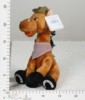 209.69 руб.
Категория*: 3Цена за штукуЛА8763Конь в ушанке муз.(108ш/к)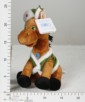 209.69 руб.
Категория*: 3Цена за штукуЛА307АБегемот муз.в жилетке (66ш/к)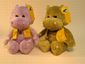 209.70 руб.
Категория*: 3Цена за штукуЛА8685Белочка с колокольчиком муз. (96шк) 8685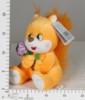 209.70 руб.
Категория*: 3Цена за штукуЛА1077Божья коровка с цветочком муз.(84шк) 1077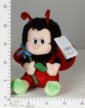 209.70 руб.
Категория*: 3Цена за штукуЛА877Слоник декоративный муз.(60ш/к)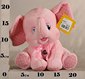 216.03 руб.
Категория*: 3Цена за штукуЛА8383КМедвежонок в футболке в полосочку муз.(78ш/к)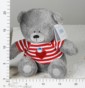 216.03 руб.
Категория*: 3Цена за штукуЛА8533Медведь Берни муз.(66ш/к)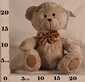 216.03 руб.
Категория*: 3Цена за штукуЛА934Кукла божья коровка муз. (78ш/к)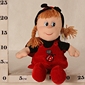 216.03 руб.
Категория*: 3Цена за штукуЛА953Щенок с шарфом муз.72ш/к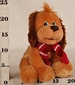 216.03 руб.
Категория*: 3Цена за штукуЛА8573Слоник в кофточке муз.(78ш/к)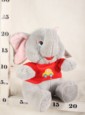 216.03 руб.
Категория*: 3Цена за штукуЛА8614Жирафик с цветочком муз.(84 ш/к)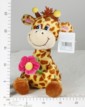 216.03 руб.
Категория*: 3Цена за штукуЛА8618АГриб с цветочками малый муз.(60ш/к)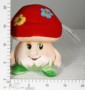 216.03 руб.
Категория*: 3Цена за штукуЛА8710Пиноккио с пуговицами муз. (108ш/к)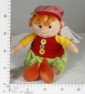 216.03 руб.
Категория*: 3Цена за штукуЛА8708Котёнок полосатый муз. (72ш/к)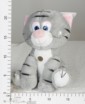 216.03 руб.
Категория*: 3Цена за штукуЛА1135Пёс в жилетке муз. (72ш/к)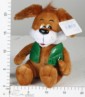 216.03 руб.
Категория*: 3Цена за штукуЛА1150Кошечка лежащая пушистая муз. (84ш/к)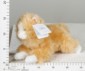 216.03 руб.
Категория*: 3Цена за штукуЛА436Жирафик муз. (60ш/к)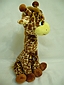 222.38 руб.
Категория*: 3Цена за штукуЛА227Лиса с веночком муз.(66ш/к)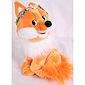 222.38 руб.
Категория*: 3Цена за штукуЛА1027Щенок Рекс муз.(60ш/к)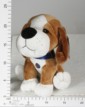 222.38 руб.
Категория*: 3Цена за штукуЛА833АОбезьяна с бусиками малая муз. (66ш/к)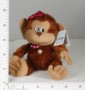 222.38 руб.
Категория*: 3Цена за штукуЛА1072Зайчик в кофточке с вышивкой муз. (72ш/к) 1072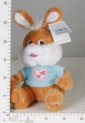 222.38 руб.
Категория*: 3Цена за штукуЛА8138АБоровик малый муз.(60ш/к)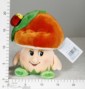 222.38 руб.
Категория*: 3Цена за штукуЛА8740Обезьянка коричневая муз.(78ш/к)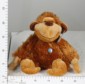 222.38 руб.
Категория*: 3Цена за штукуЛА8735Гриб с вышитыми листочками муз.(60ш/к)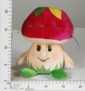 222.38 руб.
Категория*: 3Цена за штукуЛА880Кукла-бабочка муз.(78ш/к)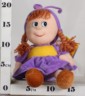 228.72 руб.
Категория*: 3Цена за штукуАртикулТоварФотографияЦена  ЛА8557Медведь Берни с бордовым бантом муз. 72шк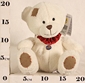 228.72 руб.
Категория*: 3Цена за штукуЛА869ВКукла Ляля в платье в горошек муз.(72ш/к)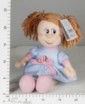 228.72 руб.
Категория*: 3Цена за штукуЛА8670Слоник с цветами муз.(78ш/к)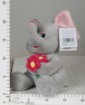 228.72 руб.
Категория*: 3Цена за штукуЛА1141Медведь в кофточке с сердечками муз.(66ш/к)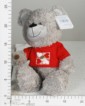 228.72 руб.
Категория*: 3Цена за штукуЛА1149Мишка бежевый с косыночкой муз. (60ш/к)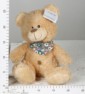 228.72 руб.
Категория*: 3Цена за штукуЛА002АУтка с утенком пушистая муз.(60ш/к)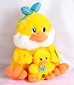 235.07 руб.
Категория*: 3Цена за штукуЛА8281АЖирафик с бутылочкой мал.муз. (60ш/к)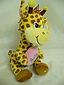 235.07 руб.
Категория*: 3Цена за штукуЛА698АЛошадка Пэгги муз.(60 ш/к)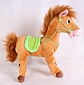 235.07 руб.
Категория*: 3Цена за штукуЛА419АКрасная шапочка малая муз.(72ш/к)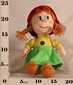 235.07 руб.
Категория*: 3Цена за штукуЛА1063Щенок с лохматыми ушками стоящий муз.(60ш/к)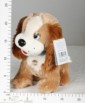 235.07 руб.
Категория*: 3Цена за штукуЛА1144Медвежонок с декоративным цветком муз.(60ш/к)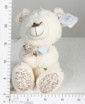 235.07 руб.
Категория*: 3Цена за штукуЛА443Лев муз. (48ш/к)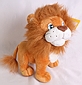 241.80 руб.
Категория*: 3Цена за штукуЛА457АЛьвенок сидящий малый муз.(54ш/к)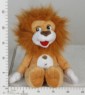 241.80 руб.
Категория*: 3Цена за штукуЛА8453Медведь Сафрон муз.(60ш/к) 8453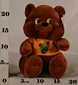 241.80 руб.
Категория*: 3Цена за штукуЛА867АМедведь с декоратив.серд.мал.муз.(54ш/к)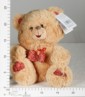 241.80 руб.
Категория*: 3Цена за штукуЛА484Слоненок в ползунках муз. (48ш/к)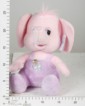 248.14 руб.
Категория*: 3Цена за штукуЛА479Щенок с лохматыми ушками муз.(54 ш/к)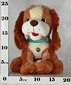 248.14 руб.
Категория*: 3Цена за штукуЛА998Крокодил стоящий в одежде муз.(60ш/к)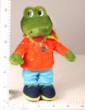 248.14 руб.
Категория*: 3Цена за штукуЛА1075Щенок стоящий муз.(72ш/к)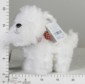 248.14 руб.
Категория*: 3Цена за штукуЛА8688Медвежонок Марк муз. (54шк) 8688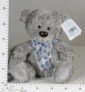 254.49 руб.
Категория*: 3Цена за штукуЛА8702Медведь с голубым бантом большой муз.(54ш/к)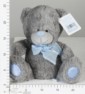 254.49 руб.
Категория*: 3Цена за штукуЛА858ВЛошадь средняя муз.(54ш/к)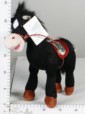 254.50 руб.
Категория*: 3Цена за штукуЛА1002Щенок с ошейником муз.(48ш/к)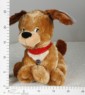 260.83 руб.
Категория*: 3Цена за штукуЛА1068Медведь Мартин муз.(42ш/к)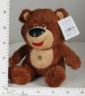 260.83 руб.
Категория*: 3Цена за штукуЛА8707Кот Робин муз.(60ш/к)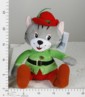 260.83 руб.
Категория*: 3Цена за штукуЛА961АКукла Варенька в вельветовом платье муз. (60ш/к)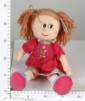 260.83 руб.
Категория*: 3Цена за штукуЛА530Зайчик с мешочком муз.(48ш/к)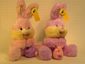 267.17 руб.
Категория*: 3Цена за штукуЛА660ВМедведь декоративный малый муз.(45ш/к)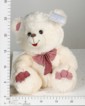 267.17 руб.
Категория*: 3Цена за штукуЛА879Кукла в шляпе муз.(60ш/к)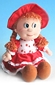 267.17 руб.
Категория*: 3Цена за штукуЛА660СМедведь декоративный нежный малый муз.(45ш/к)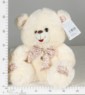 267.17 руб.
Категория*: 3Цена за штукуАртикулТоварФотографияЦена  ЛА8025ВСобачка смешная большая муз. (48ш/к)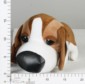 267.17 руб.
Категория*: 3Цена за штукуЛА1139Конь-ковбой муз. (54ш/к)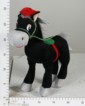 267.17 руб.
Категория*: 3Цена за штукуЛА551Лошадь с крыльями муз. (54ш/к)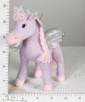 273.52 руб.
Категория*: 3Цена за штукуЛА8751Пудель муз.(66ш/к)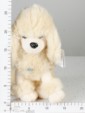 273.52 руб.
Категория*: 3Цена за штукуЛА8773Белёк муз.(60ш/к)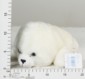 273.52 руб.
Категория*: 3Цена за штукуЛА508АЗайчишка с шелковым бантом мал.муз.(42ш/к)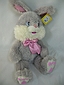 279.85 руб.
Категория*: 3Цена за штукуЛА1136АМедведь белый с красным бантом малый муз. (42ш/к)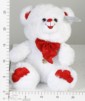 279.85 руб.
Категория*: 3Цена за штукуЛА1066Пёс Джек лежащий муз.(42ш/к)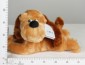 279.85 руб.
Категория*: 3Цена за штукуЛА177Кошка в шляпе муз.(48ш/к)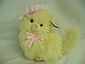 286.19 руб.
Категория*: 3Цена за штукуЛА1087Пудель пушистый муз.(48ш/к)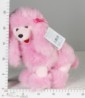 286.19 руб.
Категория*: 3Цена за штукуЛА1145Кукла Карина муз.(66ш/к)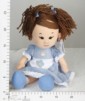 286.19 руб.
Категория*: 3Цена за штукуЛА8061АКуколка муз.(54ш/к)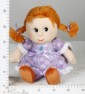 292.54 руб.
Категория*: 3Цена за штукуЛА8061DКукла Маруся в праздничном платье муз.8061D (54ш/к)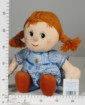 292.54 руб.
Категория*: 3Цена за штукуЛА8757ВМедвежонок Стив серый муз. (48ш/к)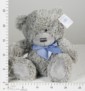 292.54 руб.
Категория*: 3Цена за штукуЛА8757АМедвежонок Стив коричневый муз. (48ш/к)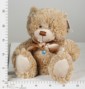 292.54 руб.
Категория*: 3Цена за штукуЛА190Лиса с виноградом муз. (40ш/к)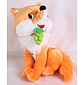 298.88 руб.
Категория*: 3Цена за штукуЛА419ВКрасная шапочка средняя муз. (42ш/к)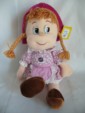 298.88 руб.
Категория*: 3Цена за штукуЛА1086Щенок лежащий лохматый муз.(36ш/к)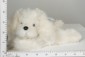 311.57 руб.
Категория*: 3Цена за штукуЛА4044АЗоопарк пушистый муз.(36ш/к)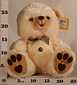 324.25 руб.
Категория*: 3Цена за штукуЛА8575LКукла Майя в свитере в бирюзовую полоску муз. (36ш/к) 8575L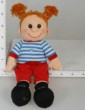 368.65 руб.
Категория*: 3Цена за штукуЛА544ВМедведь декоративный больш.муз.(30 ш/к)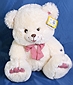 374.99 руб.
Категория*: 3Цена за штукуЛА8575JКукла Майя в сарафане с яблочками муз.(36ш/к)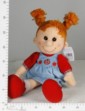 374.99 руб.
Категория*: 3Цена за штукуЛА8575GКукла Майя в сарафане муз. (36 ш/к)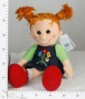 374.99 руб.
Категория*: 3Цена за штукуЛА1123Лягушка муз.(36ш/к)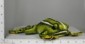 381.33 руб.
Категория*: 3Цена за штукуЛА8371СКукла Майя в комбинезоне муз.(36ш/к)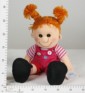 387.68 руб.
Категория*: 3Цена за штукуЛА8371ZКукла Майя в платье с вышивкой муз.(36ш/к)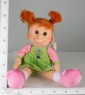 387.68 руб.
Категория*: 3Цена за штукуЛА8575МКукла Майя в красном сарафане муз.(36ш/к)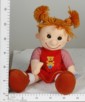 387.68 руб.
Категория*: 3Цена за штукуЛА4044Зоопарк муз.(30ш/к)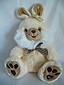 394.02 руб.
Категория*: 3Цена за штукуЛА8371RКукла Майя в свитере с помпонами муз.(36ш/к)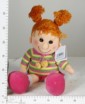 394.02 руб.
Категория*: 3Цена за штукуЛА8575NКукла Майя в клетчатом сарафане муз.(36ш/к)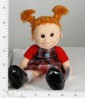 394.02 руб.
Категория*: 3Цена за штукуАртикулТоварФотографияЦена  ЛА8332ВМедведь светящийся малый (60ш/к)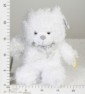 394.02 руб.
Категория*: 3Цена за штукуЛА8575РКукла Майя в бирюзовых брюках муз.(36ш/к)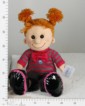 400.35 руб.
Категория*: 3Цена за штукуЛА8575UКукла Майя в ситцевом платье муз.(36ш/к)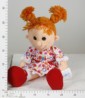 400.35 руб.
Категория*: 3Цена за штукуЛА8749Кукла Танюша в платье муз. (36ш/к) 8749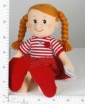 406.70 руб.
Категория*: 3Цена за штукуЛА8575QКукла Майя в бальном платье муз. (36 ш/к)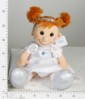 413.04 руб.
Категория*: 3Цена за штукуЛА527Лев нежный лежащий муз.(30ш/к)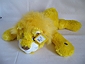 432.08 руб.
Категория*: 3Цена за штукуЛА900АЗоопарк с малышами пушистый (24ш/к)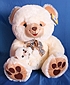 432.08 руб.
Категория*: 3Цена за штукуЛА8186ДМедведь коричневый(бежевый) муз. (24ш/к)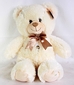 438.41 руб.
Категория*: 3Цена за штукуЛА8746Медвежонок Эндрю коричневый муз. (24ш/к)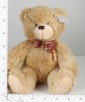 438.41 руб.
Категория*: 3Цена за штукуЛА900Зоопарк с малышами (24/ш/к)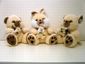 476.86 руб.
Категория*: 3Цена за штукуЛА8186GМедведь Бонни классический муз. 24шк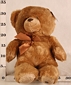 521.26 руб.
Категория*: 3Цена за штукуЛА8257ВМедведь Тима муз. (15ш/к)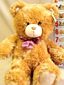 635.42 руб.
Категория*: 3Цена за штукуАртикулТоварФотографияЦена  СМ2100378Игрушка антистресс сердечко, арт. 2641/ЖЛ-2/14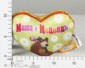 81.90 руб.
Категория*: 3Цена за штукуСМ2100358Игрушка антистресс сердечко, арт. 2641/КР/14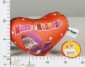 81.90 руб.
Категория*: 3Цена за штукуСМ2104556Подушка (Феи) 20*20, арт. 52703/Lb/20*20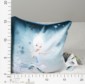 110.25 руб.
Категория*: 3Цена за штукуСМ2104560Подушка (Феи) 20*20, арт. 52703/Lb-1/20*20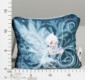 110.25 руб.
Категория*: 3Цена за штукуСМ2104564Подушка (Феи) 20*20, арт. 52703/YI/20*20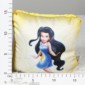 110.25 руб.
Категория*: 3Цена за штукуСМ2104577Подушка (Феи) 20*20, арт. 52703/Gn-1/20*20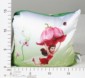 110.25 руб.
Категория*: 3Цена за штукуСМ2095929Игрушка антистресс сердечко, арт. 2641/ГЛ-1/17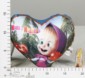 112.35 руб.
Категория*: 3Цена за штукуСМ2095937Игрушка антистресс сердечко, арт. 2641/ГЛ-2/17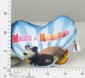 112.35 руб.
Категория*: 3Цена за штукуСМ2100530Игрушка антистресс подушка, арт. 2600/ГЛ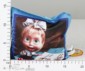 117.60 руб.
Категория*: 3Цена за штукуСМ2100518Игрушка антистресс подушка, арт. 2600/ЖЛ-1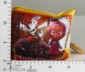 117.60 руб.
Категория*: 3Цена за штукуСМ2100526Игрушка антистресс подушка, арт. 2600/КР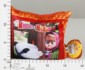 117.60 руб.
Категория*: 3Цена за штукуСМ2100514Игрушка антистресс подушка, арт. 2600/ЖЛ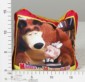 117.60 руб.
Категория*: 3Цена за штукуСМ2104597Цветочек антистресс (Феи) В25, арт. 52722/Pn/25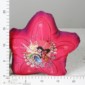 153.30 руб.
Категория*: 3Цена за штукуСМ2104974Цветочек антистресс (Феи) В25, арт. 52722/Pn-1/25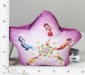 153.30 руб.
Категория*: 3Цена за штукуСМ2104978Цветочек антистресс (Феи) В25, арт. 52722/Pn-2/25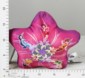 153.30 руб.
Категория*: 3Цена за штукуСМ2094373Мяч баскетбольный 15*15*15 - антистресс, арт. 2621/БЖ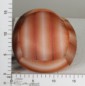 158.55 руб.
Категория*: 3Цена за штукуСМ2101844Игрушка антистресс подушка, арт. 2601/ЖЛ-9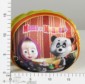 160.65 руб.
Категория*: 3Цена за штукуСМ2094163Игрушка антистресс подушка, арт. 2601/ГЛ-3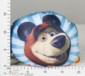 160.65 руб.
Категория*: 3Цена за штукуСМ2096312Игрушка антистресс подушка, арт. 2601/ОРЖ-6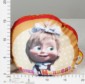 160.65 руб.
Категория*: 3Цена за штукуСМ2096320Игрушка антистресс подушка, арт. 2601/РЗ-8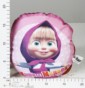 160.65 руб.
Категория*: 3Цена за штукуСМ2094717Игрушка антистресс подушка-валик, арт. 2604/ОРЖ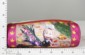 214.20 руб.
Категория*: 3Цена за штукуСМ2095923Игрушка антистресс подушка-валик, арт. 2604/ЗЛ-2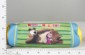 214.20 руб.
Категория*: 3Цена за штукуСМ2094708Игрушка антистресс подушка-валик, арт. 2604/ГЛ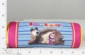 214.20 руб.
Категория*: 3Цена за штукуСМ2094628Игрушка антистресс подушка-валик, арт. 2604/ЖЛ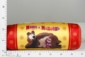 214.20 руб.
Категория*: 3Цена за штукуСМ2096296Игрушка антистресс подушка игрушка Маша (пятиугольник) В29 см, арт. 2606/ОРЖ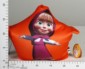 222.60 руб.
Категория*: 3Цена за штукуСМ2095301Игрушка антистресс подушка игрушка Маша (пятиугольник) В29 см, арт. 2606/ЖЛ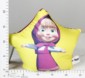 222.60 руб.
Категория*: 3Цена за штукуСМ2104581Подушка (Феи) 31*31, арт. 52702/Lb/31*31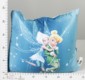 234.15 руб.
Категория*: 3Цена за штукуСМ2104589Подушка (Феи) 31*31, арт. 52702/Gr/31*31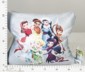 234.15 руб.
Категория*: 3Цена за штукуСМ2104585Подушка (Феи) 31*31, арт. 52702/Gn/31*31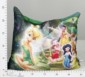 234.15 руб.
Категория*: 3Цена за штукуСМ2100110Змейка Д130, арт. 1783/ЧН/130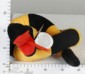 246.75 руб.
Категория*: 3Цена за штукуАртикулТоварФотографияЦена  СМ2082696Мышонок - антистресс (игрушка-подушка) В36 см, арт. 2511/ГЛ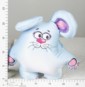 265.65 руб.
Категория*: 3Цена за штукуСМ2097884Игрушка антистресс подушка, арт. 2589/СЛ-3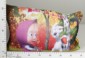 268.80 руб.
Категория*: 3Цена за штукуСМ2093011Игрушка антистресс подушка, арт. 2589/ЗЛ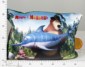 268.80 руб.
Категория*: 3Цена за штукуСМ2094177Игрушка антистресс подушка, арт. 2589/ЗЛ-1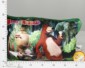 268.80 руб.
Категория*: 3Цена за штукуСМ2100386Игрушка антистресс сердечко, арт. 2641/ГЛ/35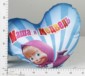 325.50 руб.
Категория*: 3Цена за штукуСМ2100394Игрушка антистресс сердечко, арт. 2641/ЖЛ/35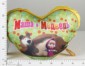 325.50 руб.
Категория*: 3Цена за штукуСМ2100406Игрушка антистресс сердечко, арт. 2641/КР/35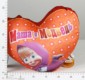 325.50 руб.
Категория*: 3Цена за штукуСМ2100402Игрушка антистресс сердечко, арт. 2641/ЖЛ-2/35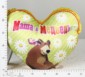 325.50 руб.
Категория*: 3Цена за штукуСМ2097137Игрушка антистресс сердечко, арт. 2641/РЗ/35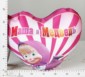 325.50 руб.
Категория*: 3Цена за штукуСМ2100079Подушка-наплечник трансформер В33, арт. 2655-3/ГЛ/33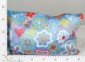 351.75 руб.
Категория*: 3Цена за штукуСМ2100075Подушка-наплечник трансформер В33, арт. 2655-2/РЗ/33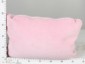 417.90 руб.
Категория*: 3Цена за штукуСМ2100923Игрушка антистресс муфточка, арт. 1760/ГЛ/46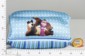 427.35 руб.
Категория*: 3Цена за штукуСМ2100924Игрушка антистресс муфточка, арт. 1760/ГЛ-1/46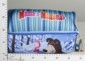 427.35 руб.
Категория*: 3Цена за штукуСМ2100906Игрушка антистресс муфточка, арт. 1760/КР/46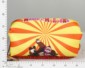 427.35 руб.
Категория*: 3Цена за штукуСМ2100911Игрушка антистресс муфточка, арт. 1760/РЗ/46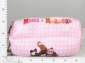 427.35 руб.
Категория*: 3Цена за штукуСМ2104655Подушка-антистресс трансформер (Тачки) В33, арт. 52724-1/Rd/33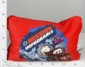 504.00 руб.
Категория*: 3Цена за штукуСМ2096462Игрушка кресло с печатью, арт. 1724/ГЛ-1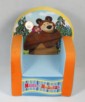 1311.45 руб.
Категория*: 3Цена за штукуСМ2093307Игрушка кресло с печатью, арт. 1724/ГЛ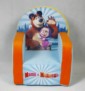 1311.45 руб.
Категория*: 3Цена за штукуСМ2104669Кресло (Винни Пух) 53*41*32, арт. 51804/Lb/53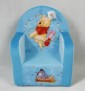 1347.15 руб.
Категория*: 3Цена за штукуАртикулТоварФотографияЦена  МБ569Змейка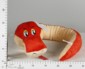 345.00 руб.
Категория*: 3Цена за штукуМБ021Обезьяна Лиза дор.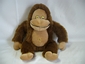 352.50 руб.
Категория*: 3Цена за штукуМБ084Обезьяна Лиза радужн.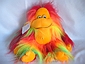 360.00 руб.
Категория*: 3Цена за штукуМБ349Кролик Милли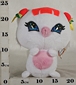 360.00 руб.
Категория*: 3Цена за штукуМБ350Медвежонок Пепе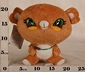 360.00 руб.
Категория*: 3Цена за штукуМБ351Утенок Чико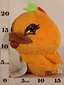 360.00 руб.
Категория*: 3Цена за штукуМБ260Заяц Коська(мал.) к/м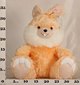 375.00 руб.
Категория*: 3Цена за штукуМБ510Смурфик малый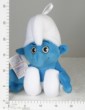 375.00 руб.
Категория*: 3Цена за штукуМБ518Кошка Леля малая н/мех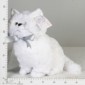 382.50 руб.
Категория*: 3Цена за штукуМБ554Свинка Нюша малая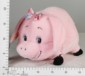 397.50 руб.
Категория*: 3Цена за штукуМБ682Медведь МК-62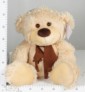 397.50 руб.
Категория*: 3Цена за штукуМБ394Заяц с сердцем (мал)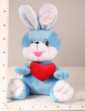 412.50 руб.
Категория*: 3Цена за штукуМБ429Собака Рекс мал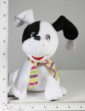 412.50 руб.
Категория*: 3Цена за штукуМБ480Дракоша (мал) н/мех с сердцем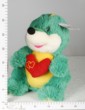 412.50 руб.
Категория*: 3Цена за штукуМБ570Змейка Морячок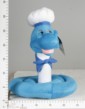 412.50 руб.
Категория*: 3Цена за штукуМБ684Медведь МК-64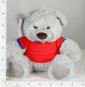 412.50 руб.
Категория*: 3Цена за штукуМБ022Лиса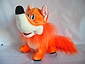 420.00 руб.
Категория*: 3Цена за штукуМБ320Ежик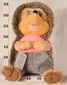 420.00 руб.
Категория*: 3Цена за штукуМБ424Котенок Рыжик мал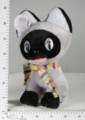 420.00 руб.
Категория*: 3Цена за штукуМБ428Щенок Сербернар нов/м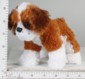 420.00 руб.
Категория*: 3Цена за штукуМБ500Слоненок Бэби с сердцем (мал)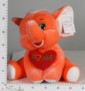 427.50 руб.
Категория*: 3Цена за штукуМБ620Пингвин малый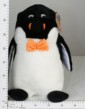 427.50 руб.
Категория*: 3Цена за штукуМБ266Кот Портос (мал)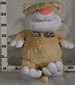 435.00 руб.
Категория*: 3Цена за штукуМБ280Кошка Маркиза дл/мех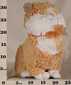 435.00 руб.
Категория*: 3Цена за штукуМБ315Лисенок №1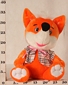 435.00 руб.
Категория*: 3Цена за штукуМБ396Заяц Степашка с сердцем (мал)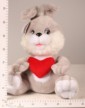 442.50 руб.
Категория*: 3Цена за штукуМБ399Заяц Смайлик (сред)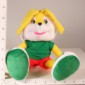 450.00 руб.
Категория*: 3Цена за штукуМБ184Медведь Топтыжка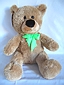 457.50 руб.
Категория*: 3Цена за штукуМБ509Пудель малый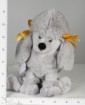 457.50 руб.
Категория*: 3Цена за штукуМБ595Лемур №3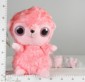 457.50 руб.
Категория*: 3Цена за штукуАртикулТоварФотографияЦена  МБ342Львенок Карл (мал)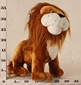 465.00 руб.
Категория*: 3Цена за штукуМБ187Котенок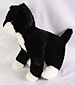 480.00 руб.
Категория*: 3Цена за штукуМБ003Кот Филимон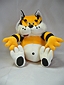 487.50 руб.
Категория*: 3Цена за штукуМБ119Медведь Топа мал.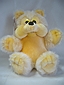 510.00 руб.
Категория*: 3Цена за штукуМБ009Слон Маэстро мал.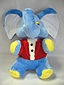 525.00 руб.
Категория*: 3Цена за штукуМБ052Медведь (бол.)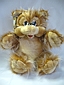 532.50 руб.
Категория*: 3Цена за штукуМБ125Пони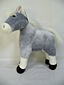 540.00 руб.
Категория*: 3Цена за штукуМБ631Медведь МК-31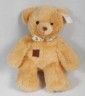 547.50 руб.
Категория*: 3Цена за штукуМБ039Собака Шарпей (мал.)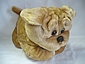 555.00 руб.
Категория*: 3Цена за штукуМБ008Собака Боб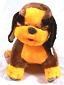 555.00 руб.
Категория*: 3Цена за штукуМБ679Бегемот Спортивный мал.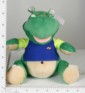 555.00 руб.
Категория*: 3Цена за штукуМБ564Божья коровка Жужа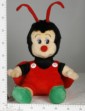 570.00 руб.
Категория*: 3Цена за штукуМБ173Собака Шарпей (мал) Корея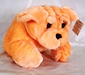 585.00 руб.
Категория*: 3Цена за штукуМБ205Медведь Бурый (мал)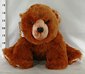 592.50 руб.
Категория*: 3Цена за штукуМБ027Обезьяна Мони средн.радужн.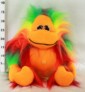 600.00 руб.
Категория*: 3Цена за штукуМБ151Медведь Астап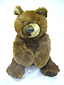 607.50 руб.
Категория*: 3Цена за штукуМБ005Кот Обжора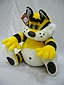 622.50 руб.
Категория*: 3Цена за штукуМБ148Панда (сред.) гладк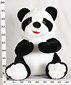 630.00 руб.
Категория*: 3Цена за штукуМБ010Львенок Солнышко (мех Корея)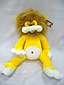 630.00 руб.
Категория*: 3Цена за штукуМБ321Ежик большой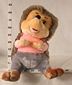 637.50 руб.
Категория*: 3Цена за штукуМБ711Кот в сапогах стриж/мех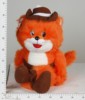 660.00 руб.
Категория*: 3Цена за штукуМБ058Лев Бони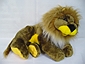 675.00 руб.
Категория*: 3Цена за штукуМБ109Медведь Леня прост.(средн.)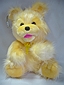 682.50 руб.
Категория*: 3Цена за штукуМБ060Волк в трусах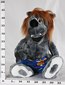 697.50 руб.
Категория*: 3Цена за штукуМБ491Крот с морковкой (средн)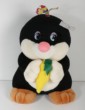 697.50 руб.
Категория*: 3Цена за штукуМБ552Лорик малый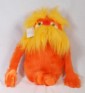 720.00 руб.
Категория*: 3Цена за штукуМБ528Папа Смурф большой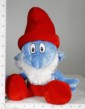 750.00 руб.
Категория*: 3Цена за штукуМБ477Медведь (средн) с кубиком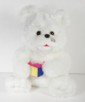 757.50 руб.
Категория*: 3Цена за штукуМБ162Собака-подушка (бол) м.корея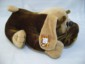 795.00 руб.
Категория*: 3Цена за штукуМБ175Собака Бассет мех Корея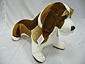 795.00 руб.
Категория*: 3Цена за штукуАртикулТоварФотографияЦена  МБ210Медведь Дрема (средн.)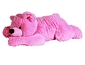 802.50 руб.
Категория*: 3Цена за штукуМБ281Медвежонок Масик (сред.)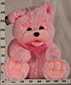 810.00 руб.
Категория*: 3Цена за штукуМБ132Заяц Сластена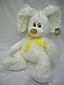 825.00 руб.
Категория*: 3Цена за штукуМБ041Медведь Тиша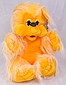 900.00 руб.
Категория*: 3Цена за штукуМБ712Кролик Санька с морковкой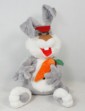 900.00 руб.
Категория*: 3Цена за штукуМБ462Медведь Феликс(мал)дл/мех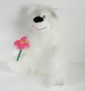 915.00 руб.
Категория*: 3Цена за штукуМБ077Медведь Топа большой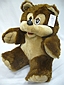 952.50 руб.
Категория*: 3Цена за штукуМБ100Собака Дог лежит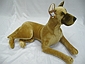 967.50 руб.
Категория*: 3Цена за штукуМБ146Собака Боксер сидит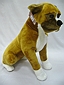 967.50 руб.
Категория*: 3Цена за штукуМБ551Лорик большой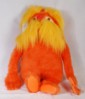 975.00 руб.
Категория*: 3Цена за штукуМБ096Слон Маэстро (сред.)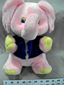 1027.50 руб.
Категория*: 3Цена за штукуМБ405Дракоша (бол.)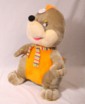 1087.50 руб.
Категория*: 3Цена за штукуМБ093Медведь-семья стриж.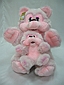 1095.00 руб.
Категория*: 3Цена за штукуМБ110Медведь Леня прост. (бол.)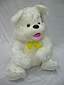 1125.00 руб.
Категория*: 3Цена за штукуМБ673Заяц ЗК-19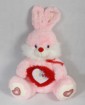 1125.00 руб.
Категория*: 3Цена за штукуМБ542Кресло рисованное Смурфетта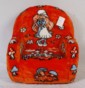 1185.00 руб.
Категория*: 3Цена за штукуМБ209Медведь Дрема (бол.)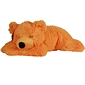 1207.50 руб.
Категория*: 3Цена за штукуМБ705Мягкая игрушка кресло-яблоко1252.50 руб.
Категория*: 3Цена за штукуМБ694Тахта Лев малый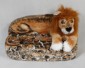 1275.00 руб.
Категория*: 3Цена за штукуМБ693Тахта Леопард малый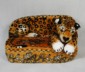 1275.00 руб.
Категория*: 3Цена за штукуМБ692Тахта Тигр малый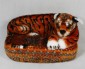 1275.00 руб.
Категория*: 3Цена за штукуМБ698Кресло Тигр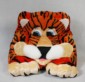 1410.00 руб.
Категория*: 3Цена за штукуМБ114Медведь Леня (бол.) стриж.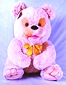 1417.50 руб.
Категория*: 3Цена за штукуМБ507Конь большой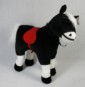 1440.00 руб.
Категория*: 3Цена за штукуМБ714Мягкая игрушка кресло-котенок Рыжик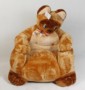 1485.00 руб.
Категория*: 3Цена за штукуМБ557Кресло-качалка Зебра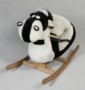 1500.00 руб.
Категория*: 3Цена за штукуМБ713Мягкая игрушка кресло-груша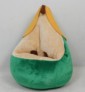 1582.50 руб.
Категория*: 3Цена за штукуМБ222Заяц Сластена огромн.(стриж.)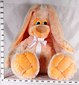 2032.50 руб.
Категория*: 3Цена за штукуМБ587Тигр ТК-1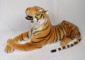 2265.00 руб.
Категория*: 3Цена за штукуМБ663Медведь МК-52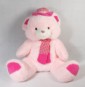 2392.50 руб.
Категория*: 3Цена за штукуАртикулТоварФотографияЦена  МБ493Буратино большой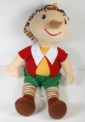 2640.00 руб.
Категория*: 3Цена за штуку